Publicado en Corralejo, Fuerteventura el 04/05/2023 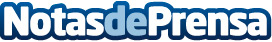 BukyApp revoluciona la gestión de negocios de actividades acuáticasSe trata de un software creado a la medida de las necesidades específicas de los negocios de surf, kitesurf y buceo. El motor de reservas y gestión facilita el salto tecnológico integrándose en la webDatos de contacto:BukyApp722 73 96 22Nota de prensa publicada en: https://www.notasdeprensa.es/bukyapp-revoluciona-la-gestion-de-negocios-de Categorias: Nacional Canarias Emprendedores Software Otros deportes Sector Marítimo http://www.notasdeprensa.es